virksomhetsplan For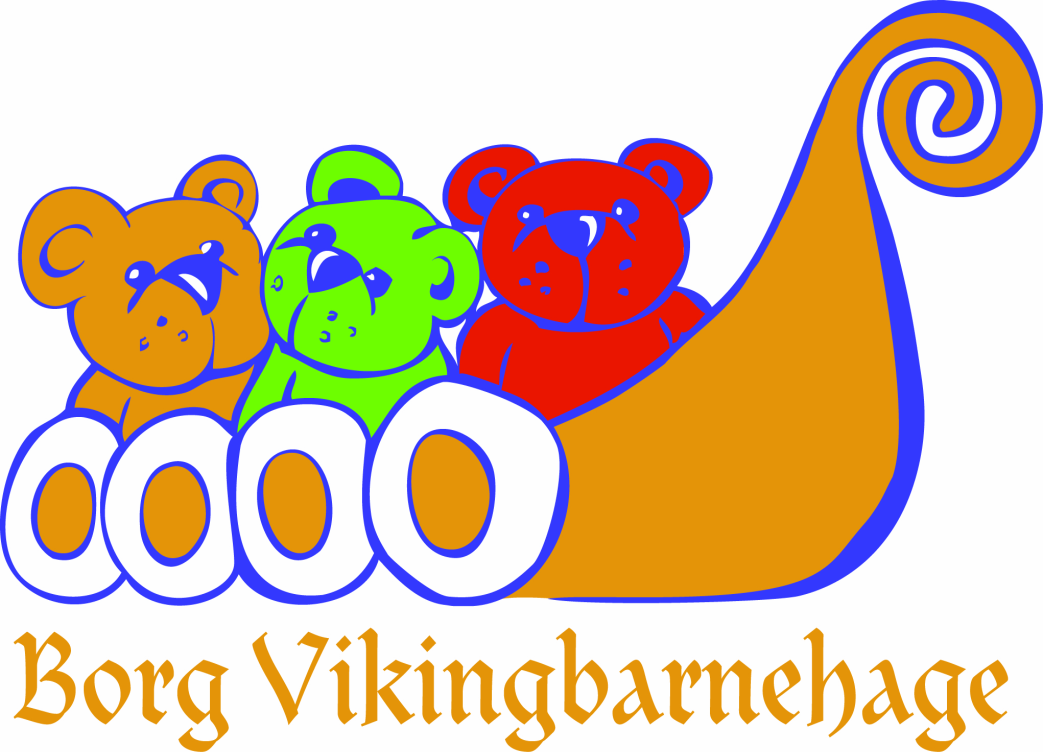 2020-2024I Borg vikingbarnehage skal vi gjennom god omsorg, lek og språkstimulering anerkjenne barndommens egenverdi.Innholdsfortegnelse:Innledning……………………………………………………………….	side 3Om barnehagen …………………………………………………………	side 3Barnehagens samfunnsoppdrag/mandat…………………………………	side 3§ 1 Formål………………………………………………………….. 	side 3§ 2 Barnehagens innhold……………………………………………	side 3Barnehagens visjon og verdier………………………………………….	side 4Planer og satsninger…………….………………………………………	side 4Ulike planer…………………………………………………………	side 4Satsninger………………………………………………………….. 	side 5Voksenrollen…………………………………………………………….	side 6Pedagogisk praksis………………………………………………………	side 7Formål og innhold…………………………………………………...	side 7Fagområdene……………………………………………………….. 	side 7Progresjonsplaner……………………………………………………	side 9Tilvenning nye barn…………………………………………………	side 21Tilvenning ny avdeling…………………………………………….. 	side 21Tilrettelegging av tilbud til barn som trenger ekstra støtte………… 	side 21Samarbeid med skolen………………………………………………	side 21Medvirkning fra barn og foreldre………………………………….. 	side 21Samarbeid med foreldre…………………………………………………	side 22Dokumentasjon………………………………………………………….	side 229.1 Månedsbrev………………………………………………………….	side 239.2 Bilder………………………………………………………………..	side 239.3 Dagsinfo……………………………………………………………. 	side 239.4 Foreldresamtaler…………………………………………………… 	side 239.5 Ståstedsanalysen…………………………………………………… 	side 239.6 Foreldreundersøkelse………………………………………………. 	side 239.7 Barnesamtaler………………………………………………………	side 2310. Vurdering………………………………………………………………..	side 2411. Avslutning………………………………………………………………	side 24Innledning Denne virksomhetsplanen er et arbeidsredskap for oss i barnehagen, og en informasjon om barnehagens pedagogiske arbeid, samt et utgangspunkt for foreldrene til å påvirke innholdet i barnehagen. Vi har valgt å dele årsplanen inn i to, en virksomhetsplan og en årsplan. Virksomhetsplanen vil fungere som en overordnet plan over 4 år, og årsplanen går mer direkte på det daglige arbeidet i barnehagehverdagen.                                                                                                                                      Om barnehagen - lokale tilpasninger og spesielle satsningerBorg Vikingbarnehage er en privat to- avdelings barnehage, midt i vakre Borge. Vi flyttet inn i ny barnehage til oppstart av barnehageåret 2020/2021. Barnehagen ligger i naturskjønne omgivelser i begynnelsen av skiløypa på Borg med gangavstand til turområder, skole, butikk, kirke og Vikingmuseet.Vi har to avdelinger, Hugin, for barn i alderen 0-3 år og avd. Munin, for barn i alderen 3-6 år. Antall barn på hver avdeling vil kunne variere fra år til år, totalt 41 plasser.Vi legger vekt på å gi barna et godt selvbilde, trygghet, jobber mye med sosial kompetanse, og legger til rette for gode språk- og lekemiljø inne og ute. Vi jobber temabasert, med både årstema og mindre tema som går over uker og måneder, vikingtiden blir lagt inn som et gjennomgående tema gjennom hele året.Barnehagens samfunnsoppdrag/mandat (Barnehagelovens § Barnehagen styres av ”Lov om barnehager” og ”Rammeplanen”§ 1.FormålBarnehagen skal i samarbeid og forståelse med hjemmet ivareta barnas behov for omsorg og lek, og fremme læring og danning som grunnlag for allsidig utvikling. Barnehagen skal bygge på grunnleggende verdier i kristen og humanistisk arv og tradisjon, slik som respekt for menneskeverdet og naturen, på åndsfrihet, nestekjærlighet, tilgivelse, likeverd og solidaritet, verdier som kommer til uttrykk i ulike religioner og livssyn og som er forankret i menneskerettighetene.Barna skal få utfolde skaperglede, undring og utforskertrang. De skal lære å ta vare på seg selv, hverandre og naturen. Barna skal utvikle grunnleggende kunnskaper og ferdigheter. De skal ha rett til medvirkning tilpasset alder og forutsetninger.Barnehagen skal møte barna med tillit og respekt, og anerkjenne barndommens egenverdi. Den skal bidra til trivsel og glede i lek og læring, og være et utfordrende og trygt sted for fellesskap og vennskap. Barnehagen skal fremme demokrati og likestilling og motarbeide alle former for diskriminering.§ 2.Barnehagens innholdBarnehagen skal være en pedagogisk virksomhet.  Barnehagen skal gi barn muligheter for lek, livsutfoldelse og meningsfylte opplevelser og aktiviteter. Barnehagen skal ta hensyn til barnas alder, funksjonsnivå, kjønn, sosiale, etniske og kulturelle bakgrunn, herunder samiske barns språk og kultur.Barnehagen skal formidle verdier og kultur, gi rom for barns egen kulturskaping og bidra til at alle barn får oppleve glede og mestring i et sosialt og kulturelt fellesskap. Barnehagen skal støtte barns nysgjerrighet, kreativitet og vitebegjær og gi utfordringer med utgangspunkt i barnets interesser, kunnskaper og ferdigheter. Barnehagen skal ha en helsefremmende og en forebyggende funksjon og bidra til å utjevne sosiale forskjeller.Departementet fastsetter nærmere regler om barnehagens innhold og oppgaver (rammeplan) ved forskrift. Barnehagens eier kan tilpasse rammeplanen til lokale forhold. Med utgangspunkt i rammeplan for barnehagen skal samarbeidsutvalget for hver barnehage fastsette en årsplan for den pedagogiske virksomheten.Barnehagens visjon og verdierI Borg Vikingbarnehage skal vi gjennom god omsorg, lek og språkstimulering anerkjenne barndommens egenverdi.Med denne visjonen skal personalet gjennom omsorg, som er grunnsteinen i barnehagen, gi barna trygghet og trivsel. Personalet skal jobbe for at barna får erfaring med vennskap, å vise empati og være gode rollemodeller for hverandre. Personalet skal jobbe med relasjoner barn-barn og barn-voksen. Personalet skal jobbe for at barna lærer å godta forskjellighet, bygge opp selvstendighet, lære å tørre å gi av seg selv- vise følelser. Personalet skal se hvert enkelt barn, gi dem varme og omsorg. Personalet ønsker å lære barna å respektere og vise forståelse for hverandre. Personalet skal gi barna utfordringer som de er i stand til å mestre og gi dem ros, anerkjenne barnas følelser og behov, være tilstede og holde det man lover.Planer og satsninger5.1 Ulike planer5.1.1 Rammeplanen  Overordnet bestemmelse om barnehagens innhold og oppgaver. Forskrift om Rammeplanen fastsetter utfyllende bestemmelser om barnehagens innhold og oppgaver.  https://www.udir.no/laring-og-trivsel/rammeplan 5.1.2 Fire-ÅrsplanArbeidsdokument for personalet- underordnet Rammeplanen. Dokumenterer barnehagens valg og begrunnelser. Synliggjøring av hvordan barnehagen fortolker og realiserer rammeplanen og skal være utgangspunkt for refleksjon og utvikling av virksomheten. Legges ut på Kidplan.5.1.3 ÅrsplanI denne planen vil det stå noe om årets valg av tema og årshjul. Her vil også stå noe om dagsrytme, ukerytme og de ulike gruppene for det aktuelle barnehageåret. Legges ut på Kidplan.5.1.4 MånedsbrevDenne planen inneholder evaluering av måneden før. Er også et dokument som sier noe om hva vi skal jobbe med i kommende måned. Info til foreldre/ foresatte er også med her. Legges ut på Kidplan5.1.5 Plan for alle gruppeneUt i fra månedsbrevene lages det mer konkrete planer for gruppene i barnehagen: Lillebjørn, Storebjørn, Stjerne, Måne og Solgruppa. Det blir et arbeidsdokument for personalet med plan for tema-innhold i gruppetid, turer og samlingsstund. Har også en egen periodeplan for innhold på førskolegruppa. Planen for førskolegruppa blir lagt på Kidplan. De andre planene er internt for personalgruppa. 5.1.6 Kommunedelplan oppveksthttps://www.vestvagoy.kommune.no/_f/p1/ia19ee016-82eb-4d4c-af51-81872a722cb7/kommunedelplan-oppvekst-vedtatt-230620-i-ks.pdf5.1.7 Miljørettet helsevern i barnehager og skolerForskrift om miljørettet helsevern i barnehager og skoler har som overordnet mål å bidra til et bedre oppvekst- og læringsmiljø for barn i barnehager.https://www.helsedirektoratet.no/veiledere/miljo-og-helse-i-barnehagen/Miljø.Vi benytter oss av PBL Mentor sin HMS. 5.2 Satsninger5.2.1 Helsefremmende barnehage.Vår barnehage ble februar 2020 godkjent som Helsefremmende barnehage av Nordland Fylkeskommune.https://www.nfk.no/tjenester/planer-og-planlegging/folkehelse-og-lokal-samfunnsutvikling/prosjekter-og-satsinger/helsefremmende-barnehager-og-skoler/kriterier/Helsefremmede arbeid i barnehagen skal bidra til god helse, trivsel og gode holdninger for barn og ansatte. Vi skal jobbe systematisk for å fremme psykisk helse og godt psykososialt miljø. Alle barna skal være fysisk aktive i minst 90 min. hver dag, vi skal følge nasjonale retningslinjer for mat og måltider i bhg. Barnehagen skal være tobakksfri og vi skal ha fokus på god hygiene. Barnehagen skal bidra til at barna erfarer og lærer hva som er helsefremmende. Vi skal ha et godt samarbeid med foresatte og tverrfaglige tjenester etter behov. Barns medvirkning vektlegges og barnehagen arbeider systematisk med ulykkesforebyggende arbeid. Vi har ti kriterier som vi jobber etter, en plan for utvikling og evaluering.Kosthold og helse er også noe som blir vektlagt i barnehagen. Vårt kosthold er i tråd med Helsedepartementets retningslinjer for kosthold i barnehagen. Vi tilbyr grove brød, grove knekkebrød, havregryn med melk hver dag og havregrøt en dag i uka. Av pålegg er det ulike typer oster, fiskepålegg, pølsepålegg og leverpostei. Vi har frukt og grønt til alle måltider, samt et lett knekkebrød og frukt/grønt måltid på ettermiddagen. Ungene får melk og vann til måltidene. Vann tilbys som tørstedrikk. På fredager har vi varmlunsj som består for det meste av rene produkter som er variert og næringsrikt. Vi setter av god tid til måltidene slik at barna får tid til å lære å smøre på maten selv, skjenke melk, og noen ganger være med på forberedelse av måltidet. https://www.helsedirektoratet.no/retningslinjer/mat-og-maltider-i-barnehagen5.2.2 Plan for kompetanseheving for personaletVi har en Kompetanseplan for personalet 2022-2025, som har tatt utgangspunkt i ønsker fra personalet og Kompetanse for fremtidens barnehage-Kunnskapsdepartementet. Kompetansehevingsområdene er: Observasjon, planlegging, vurdering og dokumentasjon. Pedagogisk ledelse og ledelse av utviklingsarbeid. Vi skal også jobbe med kompetansepakken fra Udir «Trygt og godt barnehagemiljø»VoksenrollenBarnehagen er en lærende organisasjon der hele personalet skal reflektere rundt faglige og etiske problemstillinger, oppdatere seg og være tydelige rollemodeller. De skal ivareta relasjoner mellom barn i grupper, mellom barn og personalet og mellom personalet og foreldre. (rammeplanen)Vi i Borg vikingbarnehage tilstreber oss retningslinjene fra rammeplanen hver dag. Vi bruker avdelingsmøter, personalmøter, teammøter og plandager til å oppdatere oss faglig og reflektere over voksenrollen, både som enkeltindivid og som personalgruppe.  Vi deltar på kurs og har en egen Kompetanseplan for faglig utvikling.I rammeplanens kap. 3, om Barnehagens formål og innhold, er det tydelige forventninger til hva personalet skal gjøre innenfor punktene omsorg, lek, danning, læring, vennskap og felleskap, kommunikasjon og språk, samt samisk om vi har samiske barn.Vi ønsker å være trygge og omsorgsfulle i voksenrollen, barna skal bli møtt og respektert for den de er. Vi skal legge til rette for det fysiske miljøet slik at der er både trygt og utfordrende i barnas hverdag, samtidig som lekens egenverdi skal verdsettes. Vi skal være med å utvikle barnas danning og bidra til å fremme barnas tilhørighet til samfunnet, naturen og kulturen. Det er viktig at vi lager et stimulerende miljø, som støtter opp om barnas lyst til å leke, utforske og lære mere. Det skal jobbes for å støtte barnas initiativ til samspill og bidra til at alle kan få leke med andre, oppleve vennskap og lære å beholde venner. Vi har gode materialer å støtte oss til i forhold til vennskap og mobbing. Gjennom dialog og samspill skal barna støttes i å kommunisere, medvirke, lytte og forstå og skape meninger. Et godt språkstimulerende miljø er noe vi i Borg vikingbarnehage har jobbet med i mange år. Vi har det nedfelt i vår visjon og det er godt integrert i hverdagen. Når vi har barn med samisk tilknytning skal både barna og foreldrene kunne forvente at personalet har kjennskap til den samiske kulturen, og vi skal legge vekt på at også den samiske kulturen og språket skal være en del av barnehagens innhold. Vi har også samisk som tema for hele barnegruppa i februar.Pedagogisk praksis7.1 Formål og innhold7.1.1 OmsorgOmsorg er sentralt i alt arbeid med barn. Gjennom god omsorg gir vi barna trygghet, tillitt og trivsel. Barna får utviklet sin empati og relasjoner mellom barn- barn og barn-voksen blir bedre. Vi ønsker å fremme nestekjærlighet, glede og mestring. Personalet i barnehagen skal være gode rollemodeller og bruke positive begrep i hverdagen. Vi skal se hvert enkelt barn, gi de utfordringer som de er i stand til å mestre og gi de ros og oppmuntringer. Vi skal anerkjenne barnas følelser og behov, være tilstede og holde det man lover.7.1.2 LekLek skal ha en sentral plass i barnehagen. Her vil vi legge vekt på lekens egenverdi, lekeglede, mestring, trivsel, utvikling, vennskap, samarbeid, bearbeiding av opplevelser og inntrykk.  Språk og motoriske ferdigheter utvikles også i barnas lek.  Vi må gi rom for frilek, tilpasse ukeplan og dagsplan etter barnas forutsetninger, dele inn i mindre grupper. Utvikle ny lek ved å gi barna nye opplevelser og hjelpe barna i leken hvis de ikke får det til på egen hånd, være en nær engasjert voksen. Være ute mye av dagen, ut på tur, klatre i trær og hauger, bruke gymsal og oppfordre barna til å være fysisk aktiv når vi er ute. Barna får også anledning til å leke uten voksen tilstedeværelse og styring samtidig som det er viktig at vi observerer barnas lek og er tilgjengelig for støtte hvis de trenger det. Vi legger til rette for mest mulig lek i barnehagen i og med at den har så stor betydning for barnas liv og læring.7.1.3 LæringBarnehagen skal fremme læring i et stimulerende miljø. Barna skal lære å bruke alle sansene, bruke hele kroppen, møte både motgang og kjenne på mestringsfølelse, mye sosial læring, få erfaringer, reflektere, undersøke oppdage og forstå sammenhenger. Vi jobber med sosial kompetanse, legge til rette for god lek, støtte barnas refleksjoner, filosoferinger, utforskninger og erfaringer.7.1.4 DanningVi skal fremme danning for å kunne fungere som tenkende menneske. Vi skal hjelpe barna til å bli en egen person, sette grenser for seg selv, ta hensyn til andres tanker og meninger, forstå verdier og normer og finne sin plass i fellesskapet.7.1.5 Vennskap og fellesskap, Vennskap og fellesskap skal vi jobbe aktivt med i barnehagen.  Sosial kompetanse er en forutsetning for å fungere godt sammen med andre. Barna skal lære toleranse, samspill, bli kjent med seg selv gjennom andre- speile seg selv, viktig å ha en venn, erfare å være betydningsfull, gi barna mulighet til å skape gode relasjoner og vennskap med hverandre, mestre balansen i å ivareta egne behov og å ta hensyn til andre barn. Personalet skal sørge for at alle har noen å leke med, samtale om vennskap og å være greie mot hverandre, gi voksenstøtte i lek, være tydelige og tilstede. Aktiv jobbing med dette vil være viktig mobbe-forebygging. Ny lovendring innebærer en aktivitetsplikt som krever at barnehagen følger med på hvordan barna har det og som krever at det blir satt inn tiltak ved mistanke om et barn ikke har det bra i bhg. https://www.regjeringen.no/no/tema/familie-og-barn/barnehager/artikler/barnehagene-far-ny-mobbelov/id2765706/7.1.6 Kommunikasjon og språkKommunikasjon og språk påvirker og påvirkes av alle sider ved barnets utvikling. Barn lærer seg å sette ord på følelser og behov, bedre begrepsforståelse, lære å uttrykke seg, ha gode samtaler, lytte til hverandre, utvikle fantasi, skape egne bilder og øve på samspill og delta i lek. Vi legger til rette for god språkutvikling ved å sette ord på alt vi gjør, leser bøker, synger, jobber med rim og regler samt munnmotoriske øvelser. 7.2 FagområdeneFagområdene gjenspeiler områder som har interesse og egenverdi for barn i barnehagealder. De skal bidra til å fremme trivsel, allsidig utvikling og helse. Barnehagen skal se fagområdene i sammenheng, og alle fagområdene skal være en gjennomgående del av barnehagens innhold.Barna skal utvikle kunnskaper og ferdigheter innenfor alle fagområder gjennom undring, utforskning og skapende aktiviteter. Barnehagen skal bruke ulikt materiell og utstyr, teknologi og digitale verktøy, spill, bøker og musikk i arbeidet med fagområdene. Fagområdene er i stor grad de samme som barn senere møter som fag i skole. 7.2.1 Kommunikasjon, språk og tekstGjennom arbeidet med fagområdet skal barnehagen bidra til at barna får utforske og utvikle sin språkforståelse, språkkompetanse og et mangfold av kommunikasjonsformer. Barna skal møte ulike språk, språkformer, og dialekter gjennom rim, regler, sanger, litteratur og tekster fra samtid og fortid. Barnehagen skal bidra til at barn leker med språk, symboler og tekst og stimulere til språklig nysgjerrighet, bevissthet og utvikling.7.2.2. Kropp, bevegelse, mat og helseBarnehagen skal legge til rette for at alle barn kan oppleve bevegelsesglede, matglede og matkultur, mentalt og sosialt velvære, psykisk og fysisk helse. Barna skal inkluderes i aktiviteter der de kan få være i bevegelse, lek og sosial samhandling og oppleve motivasjon og mestring ut fra egne forutsetninger. Vi skal bidra til at barna blir kjent med kroppen sin og utvikler bevissthet om egne og andres grenser. Gjennom medvirkning i mat og måltidsaktiviteter skal barna motiveres til å spise sunn mat og få grunnleggende forståelse for hvordan sunn mat kan bidra til god helse.7.2.3 Kunst, kultur og kreativitetI barnehagen skal barna få estetiske erfaringer med kunst og kultur i ulike former og organisert på måter som gir barna anledning til utforskning, fordypning og progresjon. Barna skal støttes i å være aktive og skape egne kunstneriske og kulturelle uttrykk. Barnehagen skal legge til rette for samhørighet og kreativitet ved å bidra til at barna får være sammen om å oppleve og skape kunstneriske og kulturelle uttrykk. Fagområdet omhandler uttrykksformer som billedkunst og kunsthåndverk, musikk, dans, drama, språk, litteratur, film, arkitektur og design.7.2.4 Natur, miljø og teknologiBarnehagen skal bidra til at barna blir glade i naturen og får erfaringer med naturen som fremmer evnen til å orientere seg og oppholde seg i naturen til ulike årstider. Barnehagen skal lege til rette for at barna kan få et mangfold av naturopplevelser og få oppleve naturen som arena for lek og læring. Barnehagen skal legge til rette for at barna kan forbli nysgjerrige på naturvitenskaplige fenomener, oppleve tilhørighet til naturen og gjøre erfaringer med bruk av teknologi og redskaper.7.2.5 Antall rom og formBarnehagen skal synliggjøre sammenhenger og legge til rette for at barna kan utforske og oppdage matematikk i dagligliv, i teknologi, natur, kunst og kultur og ved selv å være kreative og skapende. Arbeid med fagområdet skal stimulere barna undring, nysgjerrighet og motivasjon for problemløsning. Omfatter lekende og undersøkende arbeid som sammenligning, sortering, plassering, orientering, visualisering, former, mønster, tall, telling og måling. Det handler også om å stille spørsmål, resonere og argumentere og søke løsninger.7.2.6 Etikk, religion og filosofiBarnehagen skal la barna få kjennskap til fortellinger, tradisjoner, verdier og høytider i ulike religioner og livssyn og erfaringer med at kulturelle uttrykk har egenverdi. Barnehagen skal skape interesse for samfunnets mangfold og forståelse for andre menneskers livsverden og levesett. Gjennom samtale om og undre seg over eksistensielle, etiske og filosofiske spørsmål skal barn få anledning til selv å formulere spørsmål, lytte til andre, reflektere og finne svar.7.2.7 Nærmiljø og samfunn. Gjennom utforsking, opplevelser og erfaringer skal barnehagen bidra til å gjøre barna kjent med eget nærmiljø, samfunnet og verden. Barnehagen skal bidra til kunnskap om og erfaring med lokale tradisjoner, samfunnsinstitusjoner og yrker slik at barna kan oppleve tilhørighet til nærmiljøet. Kulturelt mangfold, ulik levevis og ulike familieformer er en del av fagområdet. Gjennom lek og varierte aktiviteter skal barna få erfaring med og lytte, forhandle og diskutere og få begynnende kjennskap til menneskerettighetene. Progresjonsplan for de syv fagområdeneVi har utarbeidet progresjonsplaner til alle aldersgruppene i utfra hvert fagområde.Progresjonsplan for Lillebjørn, 1-åringeneProgresjonsplan for Storebjørn, 2-åringeneProgresjonsplan for Stjernegruppa, 3-åringeneProgresjonsplan for Månegruppa, 4-åringene Progresjonsplan for Solgruppa, 5-åringeneTilvenning av nye barn – sammenhenger mellom hjem barnehageTilvenning til barnehagen varierer fra barn til barn. Noen trenger lengre tid enn andre og vi samarbeider med foreldrene og legger til rette for at barna skal få en trygg og god start i barnehagen. Vi tilpasser rutiner og organiserer barnehagedagen slik at barnet får tid til å bli kjent, etablere relasjoner og knytte seg til personalet og de andre barna. Den første tiden skal vi følge barnet tett opp slik at barnet kan oppleve tilhørighet og trygghet til å leke, utforske og lære.7.5 Tilvenning ny avdeling- Sammenheng mellom Hugin og MuninVi skal sørge for at barn og foreldre får tid og rom til å bli kjent når de skal bytte avdeling. Avdelingsbytte skjer ved nytt barnehageår, 1 august/oppstart etter sommerferien. Vi skal bruke tid sammen med barna i løpet av våren/sommeren og etter oppstart. En av de ansatte på på Hugin følger barna over på ny avdeling, enten i oppstarten eller for lengre periode. Tilrettelegging av tilbud til barn som trenger ekstra støtte Barnehagen skal tilrettelegge det allmennpedagogiske tilbudet for barn som trenger ekstra støtte. Vi skal tilpasse tilbudet etter barnas behov og forutsetninger. Også når barn har behov for ekstra støtte i kortere eller lengre perioder. Tilretteleggingen skal vurderes og justeres underveis. Barnehagens viktigste sosialiseringsarena er leken. Hvis det er grunn til å tro at barnets behov ikke kan dekkes innenfor det allmennpedagogiske tilbudet, skal barnehagen opplyse foreldre om retten til å kreve en sakkyndig vurdering av om barnet har behov for spesialpedagogisk hjelp.Samarbeid med skolen – sammenhenger mellom barnehage og skolenBarnehagen skal i samarbeid med foreldre og skolen legge til rette for at barna skal få en trygg og god sammenheng fra barnehage til skole og eventuelt skolefritidsordning. Barnehagen skal legge til rette for at de eldste barna har med seg erfaringer, kunnskaper og ferdigheter som kan gi dem et godt grunnlag og motivasjon for å begynne på skolen. Vi har fokus på at de lærer seg ulike ferdigheter for at de har behov for det og ikke fordi de skal begynne på skolen. Vi har over flere år utviklet et godt samarbeid mellom skolene og barnehagene i Borge. Vi har flere treff mellom barnehage og skole gjennom året. Noe er i regi av barnehagen og noe  av skolen som foreldre blir invitert med på. Barnehagen har samtaler med skolen for hvert barn i samråd med foreldrene. Ellers i barnehagen jobber vi noe med skoleforberedende aktiviteter i hverdagen og på førskolegruppen. Kommer en ny plan for sammenhengen som gjelder for hele Vestvågøy Kommune, gjelder fra august -22.Medvirkning av barn og foreldre Barnehagen skal ivareta barnas rett til medvirkning ved å legge til rette for og oppmuntre til at barna kan få gitt uttrykk for sitt syn på barnehagens daglige virksomhet. Barna får mulighet til medvirkning gjennom hele dagen i de fleste situasjoner og aktiviteter. De skal bli møtt med annerkjennelse, og har rett til å få utrykke sine følelser, føle at de blir tatt på alvor. De må få gi uttrykk for sine meninger. Vi må støtte dem i å leve seg inn i andres situasjon og lære å ta hensyn til andre. Tid og rom for samtaler med barna må vi sette av tid til. Medvirkningen fra barna vil komme frem i de ulike fagområdene og aktiviteter. Deres ønsker og opplevelser tar vi med i vurderingen av barnehagedagen.Redskaper som barnesamtaler, barnemøter og daglige samtaler skal være med å dokumentere og hjelpe oss å ivareta barnas medvirkning. Gjennom foreldresamtaler, foreldremøter, foreldreråd og samarbeidsutvalg har vi gode arenaer for å ivareta foreldrenes medvirkning. I tillegg til den daglige kontakten vi har.Samarbeid med foreldreneForeldre og barnehagen har i følge rammeplanen et felles ansvar for barnets trivsel og utvikling. Vi i Borg vikingbarnehage skal legge til rette for foreldresamarbeid og god dialog med foreldrene. Foreldresamarbeidet  skjer både på individnivå med daglig kontakt, møter og foreldresamtaler , og på gruppenivå, gjennom foreldremøter, sosiale sammenkomster,  foreldreråd og samarbeidsutvalg. Vi møter barna i garderoben ved bringing og henting i hverdagen, der vi utveksler informasjon om barnets dag, opplevelser og praktisk info. Ved behov tar vi lengre møter på kontoret. Foreldresamtaler tilbys to ganger i året, det er da gjort observasjoner på forhånd og  samtalen dreier seg  om barnets helse, trivsel, erfaringer, utvikling og læring. Det blir også arrangert foreldremøte hver høst og  vår der barnehagens satsningsområde, planer og praktisk info blir delt. Her er også en arena for å velge foreldrerepresentant til foreldrerådet. Barnehagen har også sett på viktigheten med å invitere foreldre og besteforeldre til flere sosiale sammenkomster i løpet av året. Her er det en uformell og fin arene til å bli bedre kjent med familien til barna.Foreldrerådet skal i følge rammeplanen fremme foreldrenes fellesinteresser og bidra til at samarbeidet mellom barnehagen og foreldregruppen skaper et godt barnehagemiljø. Foreldrerådet skal bli forelagt saker som er viktige for foreldrenes forhold til barnehagen. Samarbeidsutvalget skal i følge rammeplanen være et rådgivende, kontaktskapende og samordnende organ. Samarbeidsutvalget skal bli forelagt saker som er viktige for barnehagens innhold og virksomhet, og for forholdet til foreldrene..DokumentasjonDokumentasjon av personalets arbeid synliggjør hvordan personalet arbeider for å oppfylle kravene i barnehageloven og rammeplanen. Dokumentasjon av det pedagogiske arbeidet skal inngå i barnehagens arbeid med å planlegge, vurdere og utvikle den pedagogiske virksomheten. I alle undersøkelser, analyser og samtaler er det viktig at personopplysningsloven og taushetsplikten overholdes. 9.1 MånedsbrevPå hvert månedsbrev blir det dokumentert hva som er gjort måneden før. 9.2 BilderPersonalet tar en del bilder av dagliglivet i barnehagen. Lek og aktiviteter. Bilder blir lagt på Kidplan hver uke, oppfordrer foreldrene til å se på bildene sammen med barna. Litt bilder bli hengt opp inne i barnehagen.9.3 DagsinfoDaglig info til foreldre ved henting/ bringing. Litt info om dagen som har vært blir skrevet på tavla i garderoben.9.4 ForeldresamtalerForeldresamtalene tilbys to ganger pr år er, rom for flere samtaler om ønskelig/ behov. Her utveksles det observasjoner og vurderinger knyttet til barnets helse, trivsel, erfaringer, utvikling og læring. Barnehagen begrunner sine vurderinger og tar hensyn til foreldrenes synspunkter. Personalet kan benytte seg av skjemaene Alle Med og TRAS, dette er en hjelp for å sikre at vi har sett hele barnet og dets utvikling. Vi bruker et skjema som gir utgangspunkt for samtalen. Om vi eller foreldre har behov kan vi ha flere samtaler gjennom året.9.5 Kartlegging av kompetansebehov for personalet.Vi har tidligere brukt  Ståstedsanalysen, den er trukket bort og det skal kommet et annet hjelpemiddel for bruk i personalet. Vi gjennomfører den nye i 2024/2025.9.6 ForeldreundersøkelseI foreldreundersøkelsen får foreldre/foresatte si sin mening om barnehagetilbudet, barns trivsel og samarbeidet mellom hjem og barnehage. Et verktøy utarbeidet av Udir som vi gjennomfører hvert tredje år, 2021/2022, 2024/20259.7 BarnesamtalerEn barnesamtale er en samtale mellom barnet og en voksen der barnet forteller om egen opplevelse av lek og trivsel i barnehagen. Barna formidler kunnskap om seg selv og sin virkelighet. Det handler om barns rett til å bli hørt. Vi har utarbeidet eget skjema som vi ønsker å gjennomføre hvert år høst og vår med førskolebarna i første omgang.Vurdering Barnehagen skal jevnlig vurdere det pedagogiske arbeidet. Det betyr at det pedagogiske arbeidet skal beskrives, analyseres og fortolkes ut fra barnehagens planer, barnehageloven og rammeplanen. Dette for å sikre at alle barn får et tilbud i tråd med barnehageloven og rammeplanen. Vurderingen er også med på å synligjøre hvordan personalet arbeider for å oppfylle kravene i barnehageloven. Vi lærer av egen praksis og utvikler barnehagen som pedagogisk virksomhet ved at vi jevnlig reflekterer over det pedagogiske arbeidet og over egen praksis. Dette gjøres daglig, månedlig, kvartalsvis og årlig på avdelings-,personal- og team møter. Vi vurderer barnas trivsel, trygghet og utvikling, daglig samspill mellom barna, voksne og barn, og mellom de voksne. Vi vurderer utifra barnas opplevelser som de gir utrykk for i form av følelser og ord. Samtaler og opplevelser, situasjoner og aktiviteter mellom barna og mellom barna og de voksne.Vi lytter til barnas opplevelser, foreldrenes synspunkter, personalets vurderinger og andre instanser som spesialpedagog/PPT.AvslutningDenne virksomhetsplanen gjelder for barnehageårene 2020/2021- 2023/2024. Det vil bli gjort evalueringer underveis som vil bli satt sammen med ei evaluering av hele planen til barnehageåret 2024/2025. Da vil det komme en ny utgave. Vi vil hvert år lage en årsplan som gjelder for det aktuelle barnehageåret. Den vil inneholde mer info om aktiviteter og planer som endrer seg hvert år.Godkjent i Samarbeidsutvalget 30.10.23Sist revidert 29.09.23FagområdeHva gjør vi sammen med barnaKommunikasjon, språk og tekstHøytlesingSangSamtalerLeke med ord og lyderSamtale/fortelle fra billedbøker, pekebøkerBevegelsesanger/tegn, bruk kroppen/kroppskontakt (gå i skogen) bruk ulik volum og stemme.Ordsette det vi gjør, korte setninger, bruk bilder, konkreter. Vær bevisst i stellesituasjon –bruk språket.Enkle rim , regler, sanger.Begreper, erfaringer i trafikken gjennom bruk av sansene, syn og hørselKropp, bevegelse, mat og helseOppleve mestring gjennom bevegelse, inne og uteVidereutvikle motoriske ferdigheterHvor kommer maten og melka fra?Erfaringer med mat og smakerHvileUtelek hele året i alle typer vær. Legge til rette slik at de får bevege seg, gi utfordringer/ ideer til hva de kan gjøre.Bevegelsesleker, bevegelse til musikk, grunnbevegelser som hoppe, løpe, krype både inne og ute. Bli kjent med seg selv og engen kropp. Benevn kroppsdeler ved påkledning/ stellesit. Fokus på hygiene/håndvaskVær med å lage mat, bilder av pålegg på bordet, synger kua mi.Sunn mat, god tid og bli kjent med nye smaker.Gode leggerutinerBruk sansene, erfaring med reflexKunst, kultur og kreativitetLytte til ulik musikkLage musikk og rytme med kroppen og instrumenterErfaring med ulike materialer Utvikle fantasi og skapergledeBevege seg til musikk, slappe av til musikk.Klappe i hender/ på lår, rytmeUlike maleteknikker, plastelina, mal med fingre , føtterFå holde på selv, fokus på prosess ikke på produkt, bruk ulikt materiell. Gi ros på det de gjør.Lek med biler, lek trafikk, lage busser og biler, lag rattNatur, miljø og teknologiUtforske og erfare naturenOppleve naturen Bli oppmerksomme på dyr og fuglerUtelek hele året, i alle typer vær. Utforske , gjør dem oppmerksomme på innsekter, blomster. Ikke overfør egen frykt for insekter.Plukke og smake ulike typer bær, lukte, kjenne på materialer i naturen.Se, lytt etter fugler ute. Bruk I-pad til dyrelyder.Erfaring med refleks på turAntall, rom og formSe på og leke med figurer, sortering, former.Leke med ulike størrelser på konkreter også i rom og utemiljøRomforståelse Treklosser, putteboks, stabletårn med ulik størrelse, knottepuslespill, naturmateriale, ordsette matematiske begrepErfaring med form og symboler på trafikkskiltBevisstgjøring i leken, større/ mindre ute og inne. Bruk rette begrep i samtale med barna, kategorisering.Lag små hytter, kasser ol som kan krypes inn i.Etikk, religion og filosofiBli kjent med kristne og humanetisk arv og tradisjonUtvikle respekt for hverandre/ EmpatiMed på forberedelser til høytider, sang, baking, musikk, fortellingerOrdsette følelser-bilder av barn med ulike følelser, undre seg sammen med barna. Oppfordre til å trøste når noen er lei seg- få positiv oppmerksomhet.Vente på tur, vis hensyn, hjelpe hverandre, dele på plass med andre, følge regler,Nærmiljø og samfunnMedvirke i barnehagehverdagenBli kjent i nærmiljøet til barnehagenSamefolkets dagLes/se barnas behov, møte dem på deres ønsker. La de ta noen valg. Tilrettelegge utfra barnas behov.Bruk uteområdet i barnehagen. Bli godt kjent. Skoleplass, butikk, lysløype, vikingmuseet, kirka, fotballbane, pek på hus til barna. Se på ulike biler og maskiner. Se på ulike dyr.Høre samisk musikk, se på fager, ta/ kjenn på skinn, se bilder, spise matenturer i nærmiljø i vogn og gå i nærheten av barnehagenFagområdeHva gjør vi sammen med barnaKommunikasjon, språk og tekstHøytlesingSangSamtalerLeke med ord og lyderSamtale/fortelle fra billedbøker, pekebøkerBevegelsesanger/tegn, bruk kroppen/kroppskontakt (gå i skogen) bruk ulik volum og stemme.Ordsette det vi gjør, korte setninger, bruk bilder, konkreter. Vær bevisst i stellesituasjon –bruk språket.Enkle rim , regler, sanger.Begreper, erfaringer i trafikken gjennom bruk av sansene, syn og hørselKropp, bevegelse, mat og helseOppleve mestring gjennom bevegelse, inne og uteVidereutvikle motoriske ferdigheterHvor kommer maten og melka fra?Erfaringer med mat og smakerUtelek hele året i alle typer vær. Legge til rette slik at de får bevege seg, gi utfordringer/ ideer til hva de kan gjøre.Bevegelsesleker, bevegelse til musikk, grunnbevegelser som hoppe, løpe, krype både inne og ute. Bli kjent med seg selv og engen kropp. Benevn kroppsdeler ved påkledning/ stellesit. Fokus på hygiene/håndvaskVær med å lage mat, bilder av pålegg på bordet, synger kua mi.Sunn mat , god tid og bli kjent med nye smaker.Bruk sansene, erfaring med reflexKunst, kultur og kreativitetLytte til ulik musikkLage musikk og rytme med kroppen og instrumenterErfaring med ulike materialer Utvikle fantasi og skapergledeBevege seg til musikk, slappe av til musikk.Klappe i hender/ på lår, rytmeUlike maleteknikker, plastelina, leire, mal med fingre , føtterFå holde på selv, fokus på prosess ikke på produkt, bruk ulikt materiell. Gi ros på det de gjør.Lek med biler, lek trafikk, lage busser og biler, lag rattNatur, miljø og teknologiUtforske og erfare naturenOppleve naturen Bli oppmerksomme på dyr og fuglerUtelek hele året, i alle typer vær. Utforske, gjør dem oppmerksomme på innsekter, blomster. Ikke overfør egen frykt for insekter.Plukke og smake ulike typer bær, lukte, kjenne på materialer i naturen.Se, lytt etter fugler ute. Bruk I-pad til dyrelyder.Erfaring med refleks og trafikk på turerAntall, rom og formSe på og leke med figurer, sortering, former.Leke med ulike størrelser på konkreter også i rom og utemiljøTreklosser, putteboks, stabletårn med ulik størrelse, knottepuslespill, naturmaterialeBevisstgjøring i leken, større/ mindre ute og inne. Bruk rette begrep i samtale med barna, kategorisering.SortereErfaring med form og symboler på trafikkskiltEtikk, religion og filosofiBli kjent med kristne og humanetisk arv og tradisjonUtvikle respekt for hverandre/ EmpatiMed på forberedelser til høytider, sang, baking, musikk, fortellingerOrdsette følelser-bilder av barn med ulike følelser, undre seg sammen med barna. Oppfordre til å trøste når noen er lei seg- få positiv oppmerksomhet.Vente på tur, vis hensyn, hjelpe hverandre, dele på plass med andre, følge regler,Nærmiljø og samfunnMedvirke i barnehagehverdagenBli kjent i nærmiljøet til barnehagenSamefolkets dagLes/se barnas behov, møte dem på deres ønsker. La de ta noen valg. Tilrette legge utfra barnas behov.Turer i nærmiljø i vogn og gå i nærheten av barnehagen, skoleplass, butikk, lysløype, vikingmuseet, kirka, fotballbane, pek på hus til barna. Se på ulike biler og maskiner. Se på ulike dyr.Høre samisk musikk, se på fager, ta/ kjenn på skinn, se bilder, spise matenFagområdeHva gjør vi sammen med barnaKommunikasjon, språk og tekstLekBøker, høytlesning og samtale rundt bilderSpråklek-bøkeneRim og reglerSanger/ sanglekerBruk av konkreterOrdsette alt vi gjør og serSamtaler, være en god lytterMorsmål i barnehagen- Vi leser bøker. Snakker om bilder i bøker. Lar barna velge seg bøker de vil lese. - Vi synger sanger og leser rim/regler. Bruke samme tekster over lengre tid. - Kims lek- Vi bruker konkreter, ha spennende materialer i samlingsstundkassen. -Benevner alt vi ser og gjør. - Vi har «tungegymnastikk» i samlingsstund. - Vi lytter til det barna forteller og forsøker å gjenta/gjenfortelle det barna sier. - Bekrefte det barna forteller/prøver å si, gjentar uten å rette på dem.  - Vi inspirerer til ulike leketemaer - Lese barnas kroppsspråk- Sangkort med bilder- Trafikale begreper  som gangfelt, fortau, skilt. Samtale om hva vi ser ut fra barnas forutsetninger. Hva er farlig, hva skal vi gjøre osv Bruk av bilder, filmer og samtale.Kropp, bevegelse og helsePositive opplevelser av egen kropp -mestringsfølelseFysisk aktivitetUteaktiviteterGå i ulendt terrengHinderløypeDansKosthold, bordvanerVære med på matlagingSanserGrunnbevegelser som rulle, krabbe, hoppeFinmotorikk som puslespill, perle- Bruker bevegelsessanger, slik som «hode, skulder, kne og tå». - Tilrettelegge for variert bevegelse, hoppe, klatre, løpe, krype, rulle, for å utvikle motoriske ferdigheter. Ski og aking, gymsal.- Dans og stopp til musikk- Teppelek- Vi benevner kroppsdeler. Øver på å gå på do. - Øver på håndvask/hygiene. Barna får hjelpe til på kjøkkenet.- Vi øver på å sitte i ro ved bordet, smøre på maten selv og drikke fra vanlig kopp. - Barna skal få mulighet til å utvikle et variert kosthold- Lære om hvor maten kommer fra, eks melka kommer fra kua. - Vi går ut i all slags vær og går på tur i terreng. - Vi stimulerer sanseinntrykk både gjennom å føle, smake, lukte og lytte (sansesamling for eksempel)- Danser til musikk - Perler med storpærler, bruker knottepuslespill. - Gi barna mulighet til søvn og hvile, sove på dagtid- Oppmerksomhetstrening for eksempel. hvilken skilt ser vi på tur, hvor mange skilt, hva betyr de. Bruk av refleks, erfaring med reflexKunst, kultur og kreativitet Få erfare ulike teknikkerFå lov til å utforske, være kreativ med formingsmateriellSamarbeidMusikkDansBøker, fortellingerInntrykk får uttrykkDramatisering- Maler med ulike gjenstander. For eksempel kjøkkenutstyr. Maler med fingrene og føtter.- Leke med plastelina, trolldeig og leire. - Vi hører på musikk og danser. Høre på musikk med ulik rytme, eks «Dovregubbens hall». - Leser bøker. Dramatiserer ting vi leser om. - Øver på samarbeid ved å leke sammen, for eksempel bygge med klosser. Rive ned igjen. - Lytte til alle typer musikk, prøve å slappe av til musikk - Lese bøker og høre eventyr - Øve på å bruke fantasi til å lage forskjellige ting- Vannlek - Rollelek, lag buss, biler, bruk formingsaktiviteter til å lage trafikklys, trafikkNatur, miljø og teknologi Erfaring med de ulike årstideneNaturopplevelserErfaring med innhøsting (bær, potet osv)MiljøvernGårdsbesøkBruk av i-pad, telefon, internett- Være ute i all slags vær, regn og vind. - Være ute i skog og mark, plukke bær, være med å ta opp potet. - Være med å rydde søppel i skog og mark, returnere søppel, kildesorter. - Gårdsbesøk, Åland gård -  mikroskop for å se på ting vi finner ute. - Se på videoer på ipad- Bruke spill på ipad/telefon for eksempel til å se på dyr, høre dyrelyder. - Kjenne på naturmaterialer- Utforske naturen- Bruke «Fra jord til bord». - Årstider, været, trafikk og refleksAntall, rom og formSammenligningSorteringTellingMønster FormerEksperimenteringKonstruksjonslek- Sortere naturmaterialer, leker og utstyr - Bruke bøker, spill, musikk, digitale verktøy, naturmaterialer, leker og utstyr for å inspirere barna til matematisk tenkning, (eks bygge, telle, sortere). - Velg ut de vanligste bilskiltene som vi ser i nærmiljøet, bli bedre gjent med dem gjennom å sortere og kategorisere- Bygge med lego, treklosser, puttebokser, stabletårn. Konstruksjonslek. - Bygge hytter sammen med barna, snøhule om vinteren. - Leke gjemsel- Ha eksperimenter, for eksempel legge en ball i en kopp med vann og se hva som skjer. - Ta bilde av små og store steiner, blader, kvister osv., ved siden av hverandre. For å sammenligne størrelser. - Mattekassen- Bruk speil til å se på symmetri. Etikk, religion og filosofiFokus på vennskapErfare at vi er forskjelligeOppmerksomhet når barna er god med hverandreSette ord på følelserKjennskap til høytider og tradisjonerBesøk i kirkaFilosofiske samtaler med barnaHjelpe og veilede i konflikter- Få kjennskap til tradisjoner i kristen og humanetisk arv. Synge sanger og spise mat som er forbundet med høytider. Være med på samlingsstunder, for eksempel i adventstiden. - Få forståelse av verdier, for eksempel rose de som trøster andre barn. Øve på å dele med hverandre. Øve på å vente på tur. - Utvikle respekt for hverandre - Få hjelp og støtte fra personalet til å regulere følelser og sette ord på følelser/reaksjoner.- Få hjelp til konfliktløsing, vise barna med handlinger hvordan vi kan være med hverandre.- Veilede og hjelpe barna inn i lek. - Observere leken- Rose positiv atferd- Glade maur- Røde og grønne tanker- Vente på tur, vis hensyn, hjelpe hverandre, dele på plass med andre, følge regler, Beherske følelser, inngå kompromissNærmiljø og samfunnTur i nærmiljøetVikingmuseet, butikk, skolen og kirkenForeldrekaffe og besteforeldrelunsjSamefolkets dagTrafikkreglerMedvirkning- Bruke området rundt barnehagen. Gå på tur til skoleplass, vikingmuseum, fotballbanen, lysløypa, butikken osv. - Utforske nærmiljøet enda mere, komme seg på litt lengre turer- Pek på husene til barna hvis vi går forbi- Se på og benevne ting vi ser på tur, kjøretøy, dyr, mennesker. - Være med på foreldrekafe og besteforeldrelunsj. - Snakke om sin familie, se på bilder, tegne til dem. - Feire samefolkets dag med mat, musikk og snakke om temaet med barna. - Trafikkregler, se seg for over veien- Tilrettelegge for medvirkning tilpasset alderen. Feks. Hva de vil spise, leker, snakke med barna om hva de liker å gjøre i barnehagen. La barna utrykke egne meninger og følelser. Lytt og bekreft. - La barna oppleve tilhørighet og innflytelseFagområdeHva gjør vi sammen med barnaKommunikasjon, språk og tekstHøytlesing Bokstav og språkleker   Språksprell, annet språkstimuleringsmaterialeDikt og eventyr, Samtaler Øvelse i å stå frem i gruppa.Vi har samlingsstund med sang, høytlesing og vi snakker sammen om ulike tema. Ser på bilder i bøkene og snakker om det vi leser. Bruker alderstilpassede bøker.Øver på å vente på tur å snakke. Lære å lytte i gruppe.Vi belyser ting enkeltbarn har gjort, positivt. Vi ser på bokstaver, henge opp ordbilder på gjenstander. Ha en skjermet lesekrok. vi bruker språksprell, munnmotorikk og rim – og regler. Vi ordsetter alt vi gjør og har fokus på gode samtaler med barna. «Lekeskrive» sin egen fortelling og «lese» til de andre etterpå. Lese og dramatisere eventyr Samarbeidsleker. -Trafikale begreper  som gangfelt, fortau, skilt. Samtale om hva vi ser ut fra barnas forutsetninger. Hva er farlig, hva skal vi gjøre osv Bruk av bilder, filmer og samtale.Kropp, bevegelse og helsePositive opplevelser av egen kroppLære seg selv å kjenne, hva mestrer jeg.GymsalenUteaktiviteterDet er mitt VALGFokus på kosthold og helseUtfordringer, mestringsfølelseVi snakker om kroppen. Både hvordan kroppen fungerer og mtp. å ha grenser for egen og andres kropp. 
Vi snakker om seksualitet og følger opp seksuell lek. Vi har fokus på barns psykiske helse, bl.a. ved bruk av Jeg vet. Fokus på relasjoner og vennskap. Vi har uteuker. Vi hjelper barna inn i lek. 
Barna får bli med på matlaging og lærer viktigheten av sunn mat og bevegelse. La dem bli kjent med ny mat og smaker. Fokuserer på hygiene og viktigheten av håndvaskVi lar de gjennom dagen gjøre mest mulig selv, for eksempel i garderoben. Øker mestring og selvtillit.Vi er en helsefremmende barnehageVi bruker fysisk aktivitet som en arena for mestringsfølelse og oppmuntrer barna til dette. For eksempel bruke aktiviserende leker ute. Være ute på tur i allslags vær, gi fysiske utfordringer. Klatre, hoppe, klatre i trær, ake og huske. Motivere til å gå mest mulig selv når vi er på tur. Ski og aking.Bruker gymsalen. - Oppmerksomhetstrening for eksempel. hvilken skilt ser vi på tur, hvor mange skilt, hva betyr de. Bruk av refleks, erfaring med reflexKunst, kultur og kreativitetUtrykke seg estetiskBli kjent med bildekunst, musikk, dans, drama og arkitektur (her kan vi bruke ny barnehagen som utgangspunkt)Oppleve kunst og kultur. Spør skolen om å få være med på teater, musikkarrangement.Hodet på EggumTegn etter en gjenstand, fin vase, kaffekanne el.Ulike teknikker, kullstifter, oljekritt Osv. Osv.Vi maler og tegner. Male med vannmaling, og flytende maling. Vi bruker ansiktsmaling av og til. Tegne med kull fra bålpanna. La barna få bruke et variert utvalg av materialer til å lage egne kunstverk. Ha fokus på prosessen. Snakk med barna om andre kulturer, les om dem, se på bilder. Delta på ulike kulturarrangementSkrive egne diktSynge, bruke rytmeinstrumenterVi synger og hører på musikk. Øver på nye sanger. Bruker sang og musikk innenfor ulike tema vi holder på med. Hjelper barna inn i rollelek. Hjelper barna til å bruke fantasi og kreativitet i lek. Vi maler i snøen ute. Lage snøfigurer. Vi kan finne «naturlige» kunstverk ute. Se videoer på Ipad med musikk og dans- Rollelek, lag buss, biler, bruk formingsaktiviteter til å lage trafikklys, trafikkNatur, miljø og teknologiFelles naturopplevelser, tur for opplevelsens skyld. overraskelser, undring, skatter og samtaler.Registrer været, samtale, utforsk.Hinderløype i skogenDrama uteLesestund, samlingsstund, samtaler ute i naturen.Snøskulpturer Smelt snø, hva skjer, se hva vi finner i vannet.Oppdagelsesferd i skogen, gapahuken.Bruk internett, og annet oppslagsverk for å undersøke, registrere finne fakta.Miljøvern, viktig å ta vare på naturen. Plukke søppel.solsystemetVi går på turer i nærområdet, varierte ruter. Vi ser på ting langs veien, noen ganger plukker barna med seg ting. Har skattejakt. Har hinderløype på lekeområdet. Vi bruker området bak oppe i skogen slik at barna får utforske og mestre å bevege seg i kupert terreng.  Barna får prøve bluebotene sammen med voksne. Øve på å telle ruter og overføre det til blueboten. Være ute i all slags vær. Spise lunsj ute. Samlingsstund ute. Følge med på årstidene og forandringer i naturen. Følg med på solens posisjon. Se på stjerner. Ser på bilder av solsystemet. Microskop for å studere ting vi finner ute.Gjør eksperimenterTa med forstørrelsesglass på tur og utforsk ting vi finner. Bruk mobil og ta bilder av det vi finner.Plant frø, følge med på planten. «Glade maur»- appen. QR koder Lær om miljøvern, plukk søppel når vi er på tur. Lage snøskulpturer. Plukk materialer i naturen og lag noe av det.- Bygg videre på erfaringen med Reflex, Undring, spørsmål i forbindelse med vær og årstider. Hva skjer når det er masse snø i trafikkenAntall, rom og formBli kjent med geometriske former, tegn, klipp ut, heng på veggenBli kjent med måleenheter gjennom veiing og måling under bakingKlassifisering, oppgaver med legoklosser. Sorter i antall, form og farge. Heng opp tallrekke for å ta og kjenne på. 1-10Tegning av familien, antall.Lag tallinje for vegg, mål gjenstander vi finner i barnehagenSymmetri, se ting i speil, del eple, utforsk perlebrett, perlekjeder. Se om vi finner andre symmetriske gjenstander rundt oss.Telling, terningspill, sanger, eventyr osv.Stensiler med oppgaver rundt matematiske begreper.Registrering av væretØve på å bruke saks, få hjelp til å klippe ut former. Tegne rundt gjenstander og klippe ut. Få prøve å måle opp, eller helle ferdig oppmålte mengder. Bruker ord som mer, mindre, størst, minst, lengre og kortere. Bruk f.eks. mattekassen og matematikksenteret.no til å inspirere barna til matematisk tenkning. Vi teller dager på samling. Snakker om været. Vi snakker om former, hva er kvadrat, trekant osv. Bruk matematiske begrep. Kan bruke spill på Ipad til det. Velg ut de vanligste bilskiltene som vi ser i nærmiljøet, bli bedre gjent med dem gjennom å sortere og kategorisereMåle med andre ting enn målebånd, for eksempel sko, terning. Vi spiller brettspill med terning. Bruker bluebotene. Lager hytter. Perler med små og store perler. Gå på form/fargejakt. Rydde og sortere leker. Bruke eventyr og sang med tall. Etikk, religion og filosofiBli kjent med kristne og humanetisk arv og tradisjonerFeiring av høytiderDet er mitt valgSamtalerKirkebesøkFokus på sosial kompetanseVi er i kirken til jul og påske. Lager julegaverPåskepyntFørste møte med kirken i bhg. Har samlingsstunder med ulike tema. Feirer samefolkets dag. Leser samisk eventyr og spiser bidos. Vi feirer alle høytider med bruk av sang, mat og tema. Vi lærer barna å vise empati og omsorg for hverandre. Støtte barna i å ta vare på hverandre. Bruke Jeg vet til å snakke om hvordan vi er mot hverandre og hvordan vi kan si fra. Lære at alle har lik verdi og se hverandres ulikheter. Vi lærer barna å trøste hverandre og oppmuntre hverandre.  Hjelpe barna til å regulere følelser i det daglige samspillet mellom barn og voksne.- Vente på tur, vis hensyn, hjelpe hverandre, dele på plass med andre, følge regler, Beherske følelser, inngå kompromissNærmiljø og samfunnVikingmuseet, kirken og skolenButikkene i nærmiljøetBussturMedias betydningBesteforeldrelunsjSamefolkets dagSamarbeidet med skolenGår på turer i nærområdet, blant annet til vikingmuseet. Utforske nærmiljøet enda mere, komme seg på litt lengre turer. Leke på skoleplassen. Peker på husene til barna i barnehagen hvis vi går forbi. Handle på nærbutikken. Lære trafikkregler. Vi inviterer til foreldrekafe og besteforeldrelunsj. Vi feirer bursdager i barnehagen. Vi har fokus på lofotfiske og har en dag i året der vi spiser skrei og undersøker fisken. Snakker med barna om aktuelle hendelser i media hvis det opptar barna. FagområdeHva gjør vi sammen med barnaKommunikasjon, språk og tekstHøytlesing Bokstav og språkleker   Språksprell, annet språkstimuleringsmaterialeDikt og eventyr, Samtaler Øvelse i å stå frem i gruppa.- Lag egen historie i samlingsstunden- Eksperimenter med å lage ord og navn- Trampoline, stensiler, oppgaver- Førskolegruppe- Bruke rim og regler, samme boken over lengre tid så de får bli kjent med innholdet- Bok uten bilder, øve på å lytte- Fortelle vitser fremfor gruppa, øve på å stå frem i gruppe.- Trafikkale begreper, mere avanserte språk. Samtale om hva vi ser ut fra barnas forutsetninger. Hva er farlig, hva skal vi gjøre osv Bruk av bilder, filmer og samtale. Skoleforberedende aktiviteter finner det på trygg trafikk sine sider.Kropp, bevegelse og helsePositive opplevelser av egen kroppLære seg selv å kjenne, hva mestrer jeg.GymsalenUteaktiviteterDet er mitt VALGFokus på kosthold og helseUtfordringer, mestringsfølelse- Fokus på ros og hva man klarer, tilrettelegge ut fra forutsetninger- Gymsalen, regelleker ute og inne- Hinderløype, konkurranser, hermeleker, -selvstendighetstrening - Kjøkkentjeneste, fra jord til bord- Lære om sunn mat og hva sunn mat inneholder. Snakke om næringsstoffer på en alderstilpasset måte. - Hva trenger kroppen, plakater - Klatring i trær, på steiner. Ski og aking.- Oppmerksomhetstrening for eksempel. hvilken skilt ser vi på tur, hvor mange skilt, hva betyr de. Bruk av refleks, erfaring med reflex. Pluss bygge videre på sanse og motoriske ferdigheter.Kunst, kultur og kreativitetUtrykke seg estetiskBli kjent med bildekunst, musikk, dans, drama og arkitektur Oppleve kunst og kultur. Spør skolen om å få være med på teater, musikkarrangement.Hodet på EggumTegn etter en gjenstand, fin vase, kaffekanne el.Ulike teknikker, kullstifter, oljekritt Osv. Osv.- Tegn etter gjenstand- Ha et kunstverk å undre seg over, for eksempel. Skrik - Prøve varierte uttrykksformer- Se teater på skolen, nett og bøker- Bruk nærmiljøet til å se på arkitektur- Bruk kunnskapen til barna, hva kan de fortelle de andre om kunst, kultur og musikk - Danseleker- Ulike musikalske innslag, ikke bare popmusikk. - Ha kunstutstilling- Bruke forskjellige ting til å male med, komme med egne forslag. - Mere voksenstyrt lek, lage leker med trafikale innslag, for eksempel gangfelt. Lek rødt lysNatur, miljø og teknologiFelles naturopplevelser, tur for opplevelsens skyld. overraskelser, undring, skatter og samtaler.Registrer været, samtale, utforsk.Hinderløype i skogenDrama uteLesestund, samlingsstund, samtaler ute i naturen.Snøskulpturer Smelt snø, hva skjer, se hva vi finner i vannet.Oppdagelsesferd i skogen, gapahuken.Bruk internett, og annet oppslagsverk for å undersøke, registrere finne fakta.Miljøvern, viktig å ta vare på naturen. Plukke søppel. solsystemetwww.naturfagsenter.no, http://astronomi.no  http://kids.msfo.nasa.gov - Ulike tema på turene- Lag opplegg på turen, lotto, spørsmål, skattejakt, rebusløp- Kildesortering, miljøvern, klima- Bruke digitale verktøy til å jobbe med miljøspørsmål - Lære om bærekraft, hvorfor vi har ansvar for å sørge for at det blir nok til de som kommer etter oss. - Bygg videre på erfaringen med Refleks, Undring, spørsmål i forbindelse med vær og årstider. Hva skjer når det er masse snø i trafikkenAntall, rom og formBli kjent med geometriske former, tegn, klipp ut, heng på veggenBli kjent med måleenheter gjennom veiing og måling under bakingKlassifisering, oppgaver med legoklosser. Sorter i antall, form og farge. Heng opp tallrekke for å ta og kjenne på. 1-10Tegning av familien, antall.Lag tallinje for vegg, mål gjenstander vi finner i barnehagenSymmetri, se ting i speil, del eple, utforsk perlebrett, perlekjeder. Se om vi finner andre symmetriske gjenstander rundt oss.Telling, terningspill, sanger, eventyr osv.Stensiler med oppgaver rundt matematiske begreper.Registrering av været. - Sorter ulike materialer- Mål med andre gjenstander, f.eks. blyant og sko- Skattejakt, finn antall, former, symmetri- Bygg videre på skiltene.  Lære seg venstre-høyre. Lær seg begreper som foran bak, ved siden av, over under, innerst, ytterst, raskest, langsom- Brettspill- Mattekassen- Være med på matlaging, snakk om mengder og la barna måle opp- Bygg etter oppskrift med lego - Telling på samlingsstund- Tellesanger- Terningspill - Se på dato, årstall, ukedag og ukenummer- Heng opp forskjellige tallrekker, 1-10. - Bruk digitale verktøy, for eksempel scratch og QR koder. - Programmere blueboteneEtikk, religion og filosofiBli kjent med kristen og humanetisk arv og tradisjonFeiring av høytiderDet er mitt valgSamtalerKirkebesøkFokus på sosial kompetanse- Filmer og annen digital info- Litteratur- Undre seg over bilder- Feire alle høytider i barnehagen- Forberedelser til høytider- Kirkebesøk til jul, påske og pinse- Bruke Det er mitt valg- Samtaler der vi sammen undrer oss over etiske spørsmål - Høre på musikk- Vente på tur, vis hensyn, hjelpe hverandre, dele på plass med andre, lære seg enkle travikk regler og følge dem, se på gode voksne rollemodellerNærmiljø og samfunnVikingmuseetButikkene i nærmiljøetBussturMedias betydningBesteforeldrelunsjSamefolkets dagSamarbeidet med skolen- Bruke skoleplassen, vikingmuseum o.l. til aktivitet, lek og oppgaver.- Ta bilder, bruk de i ped. Opplegg- Se på bussruter, hva koster det og hvor går de- Utvide horisonten enda mere. Ta buss, sykle i nærmiljøet- Lær om nettvett- Lag invitasjoner til besteforeldrelunsj- Barnesamtaler om skolestart - Feire samefolkets dag, jobbe med tema i gruppe - Se på kart over nærmiljøet